INFORMACIÓN ESENCIAL FAMILIAS EDUCACIÓN INFANTIL(Plan de Contingencia COVID-19) 1. ASPECTOS GENERALESEn la etapa de Infantil la mascarilla es obligatoria para los accesos/salidas, cuando salgan al patio y en los tránsitos internos del edificio. Su uso dentro del aula será voluntario. Además de la mascarilla que traigan puesta de casa, deberán tener una guardada en la mochila de reserva, dentro de una bolsita específica para ello. Conviene que ambas estén marcadas con su nombre y su apellido. Si algún alumno/a estuviera exento de su uso (justificación médica), deberá comunicarlo necesariamente al centro. Todo el alumnado deberá traer en la mochila una botella de agua con su nombre marcado en la etiqueta y llena cada día (no se permite beber directamente del grifo). Las familias tomarán la temperatura del niño/a antes de salir de casa. Con fiebre (>38º) o febrícula (37º-38º), deberá permanecer en su casa. En el momento de entrada al centro también se le tomará la temperatura.La ventilación en las aulas es esencial. Habrá muchos momentos a lo largo de la jornada en la que permanecerán puertas y ventanas abiertas. Tenedlo en cuenta a la hora de elegir la ropa. Si algún alumno/a, por razones médicas, no pudiera acudir a clase de manera presencial, deberá comunicarlo al centro y presentar el justificante médico correspondiente. En los cumpleaños no se traerá almuerzo para los compañeros/as. No se traerán juguetes, cromos, balones… de casa. 2. ENTRADAS AL CENTROLos accesos al centro se realizan por las zonas delimitadas y rutas de dirección única también específicas. Hay zonas que las familias no pueden rebasar porque son exclusivas para el alumnado y profesorado. El uso de mascarillas para el acceso al centro es obligatorio para niños/as y familias, guardando además la distancia de seguridad (1,5 m).  El alumnado deberá acceder al recinto escolar acompañado por un único familiar. 3. SALIDASLas familias pueden acceder al recinto/patio desde el momento en el que suene el timbre tratando de mantener la distancia de seguridad entre ellas.El uso de mascarillas para la recogida también es obligatorio para las familias y los/as niños/as, así como guardar la distancia de seguridad (1,5 m). Deberá acudir un único familiar.Una vez hecha la recogida del menor, salir del recinto de manera ágil.4. SALIDAS/ENTRADAS DE LAS FAMILIAS DURANTE EL HORARIO LECTIVOCuando el alumnado tenga que salir o entrar al centro por motivos de fuerza mayor (médico, DNI…), las familias no pueden acceder directamente a las aulas en ningún caso, ni recoger al niño/a directamente del patio. Deberán esperar fuera del recinto escolar y el profesorado será el encargado de acompañarles o recogerles a su vuelta.5. ENFERMEDADEs muy importante, ahora más que nunca, que el alumnado con síntomas de enfermedad (dolor de tripa, fiebre, malestar…) no acuda al centro. En caso que un alumno/a presente algún síntoma, será trasladado al aula de aislamiento y se llamará a la familia para que venga a recogerlo/a. 6. ENTREVISTAS CON EL PROFESORADO, EQUIPO DIRECTIVO, ORIENTACIÓN... La comunicación por el centro SIEMPRE se realizará en un primer momento online o por teléfono. Si hubiera que realizarla de manera presencial será con cita previa.  Un saludo, El equipo de infantil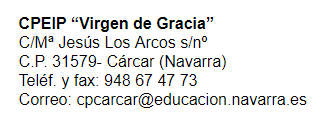 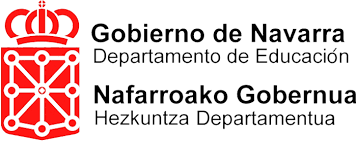 